Powiatowy Urząd Pracy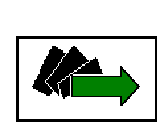 73-200 Choszczno, ul. Drawieńska 15tel. (95) 765 70 91  fax (95) 765 77 52   www.choszczno.praca.gov.pl	...............................................................                                                         ..................... dnia .....................  (imię i nazwisko)..............................................................(adres zamieszkania)............................................ (nr telefon) Nazwa Banku - ………………………………………—  —    —   —  —  —        —  —  —  —     —  —  —  —      —  —  —  —     —  —  —  —     —  —  —  —  WNIOSEKo zwrot kosztów przejazduNa podstawie art.  45 ust.1 ustawy z dnia 20 kwietnia 2004 r. o promocji zatrudnienia i instytucjach rynku pracy (Dz. U. z 2023r. poz. 735 ze zm.), zwracam się z prośbą o dokonywanie przez okres ...... miesięcy zwrotu z Funduszu Pracy ponoszonych przeze mnie kosztów przejazdu do miejsca zatrudnienia/wykonywania innej pracy zarobkowej/odbywania u pracodawcy stażu/przygotowania zawodowego dorosłych/odbywania zajęć zakresu poradnictwa zawodowego/* i powrotu do miejsca zamieszkania.Na podstawie skierowania tutejszego urzędu pracy z dnia ............................. podjąłem (am)  zatrudnienie lub inną pracę zarobkową (  staż do 12 m-cy / staż do 6m-cy) *z dniem ...................... w  ………………………………………………………………………………………………………………………………………………...................................................................................................................................... ………………………                                                  (dokładna nazwa i adres pracodawcy, miejsce zatrudnienia lub wykonywania innej pracy zarobkowej)Jednocześnie oświadczam, że :- koszt przejazdu najtańszym środkiem transportu, obsługiwanym przez przewoźnika wykonującego usługi w zakresie komunikacji publicznej wynosi miesięcznie …................zł.  korzystał będę:□  z komunikacji publicznej□ nie mam możliwości korzystania z komunikacji publicznej i wnoszę o wyrażenie zgody    na przejazd prywatnym środkiem transportu	Nadmieniam, że zgodnie z zawarta umową będę uzyskiwał(a) za wykonywaną pracę wynagrodzenie brutto w wysokości około ...................... zł. miesięcznie. *       Niepotrzebne skreślić                                                                                                                                              ........................................                                                                                                                                                                                                          (czytelny podpis Wnioskodawcy)Załączniki; kserokopia potwierdzona za zgodność z oryginałem umowy o pracę, umowy zlecenie lub umowy        o dzieło – w przypadku podjęcia zatrudnienia lub innej pracy zarobkowej,dowód rejestracyjny pojazdu , prawo jazdy ( do wglądu)oświadczenie o własności  lub użyczenia samochodu.UWAGA: Zwrot (refundacja) kosztów przejazdu przysługuje od dnia złożenia wniosku w  Powiatowym Urzędzie Pracy w Choszcznie.